ЦИПКР совместно с Отделом ЦК КПРФ по проведению избирательных кампаний ведет мониторинг основных тем общенациональной повестки дня, представленных на федеральном телевидении.С точки зрения обеспечения равного доступа парламентских партий к телеэфиру был проведен контент-анализ информационных программ ведущих телеканалов при освещении ими ключевого внутриполитического события - обсуждения бюджета России на 2020 год в Государственной Думе.Всего освещению рассмотрения проекта бюджета в период с 22 по 24 октября 2019 года было посвящено 10 сюжетов пяти центральных федеральных телеканалов.22 октября на «Первом» и ТВЦ вышло по одному телесюжету, содержащих упоминания политических партий в связи с обсуждением бюджета страны в Госдуме (первое чтение).23 октября на пяти центральных федеральных телеканалах было показано семь сообщений (три на «России», два на ТВЦ и по одному на «Первом» и Рен-ТВ).24 октября сюжет канала ТВЦ был повторен ещё один раз.Всего при рассмотрении проекта бюджета четырём парламентским партиям на федеральных телеканалах было посвящено 21 минута 21 секунда эфирного времени (Таблица 1).Таблица 1Структура суммарного партийного эфира при обсуждении бюджета РФНаибольшую долю эфира при комментировании проекта бюджета телеканалы выделили «Единой России» (13 минут 4 секунды или 62%).Компартия упоминалась в течение 2 минут 25 секунд или 11% эфирного времени. «Справедливая Россия» получила 15% эфира или 3 минуты 14 секунд, ЛДПР досталось 2 минуты 38 секунд или 12% (График 1).График 1Структура суммарного партийного эфира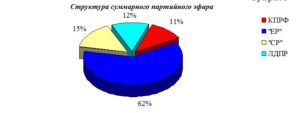 Что касается распределения синхрона (прямой речи) при обсуждении бюджета РФ, то здесь ситуация аналогична.Коммунисты получили 1 минуту 36 секунд (или 13%) эфирного времени для представления своей позиции по поводу проекта бюджета. Это в четыре раза меньше, чем было выделено «единороссам», на 3 процентных пункта меньше, чем либерал-демократам и на 2 процентных пункта меньше, чем «эсерам» (График 2).График 2Структура суммарного партийного синхрона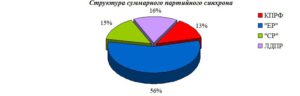 Рассмотрим распределение эфирного времени при обсуждении бюджета на федеральных телеканалах (Таблица 2):Таблица 2Структура эфирного времени федеральных телеканаловНаибольшую долю эфирного времени Компартии предоставили «Россия» и ТВЦ (15 и 10%). Рен-ТВ проигнорировал мнение коммунистов. НТВ не освещал принятие бюджета.«Единая Россия» получила наибольшую долю телеэфира на Рен-ТВ, ТВЦ и «Первом» (78, 65 и 64%). Ниже всего доля «партии власти» опустилась на «России» (54%). «Справедливая Россия» заняла максимум эфира ТВЦ (18%). ЛДПР отдал предпочтение Рен-ТВ (22%).График 3Структура эфира федеральных телеканалов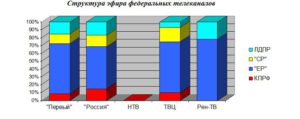 Суммарный синхрон федеральные телеканалы распределили следующим образом (Таблица 3):Таблица 3Структура суммарного синхрона федеральных телеканаловНаибольшую долю синхрона Коммунистам выделили «Россия» и ТВЦ (17 и 13%). Рен-ТВ не предоставил Компартии времени для прямой речи.Единороссы получили наибольшую долю синхрона на Рен-ТВ (100%). Предпочтение справороссам отдал «Россия» (17%). Либерал-демократы получили наибольшее количество синхрона на «России» и «Первом» (21 и 18%).График 4Структура синхрона федеральных телеканалов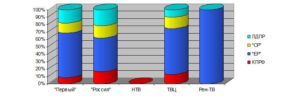 Обратим внимание на распределение эфирного времени, выделенного комментариям Коммунистов на различных телеканалах (График 5):График 5Распределение синхрона КПРФ на телеканалах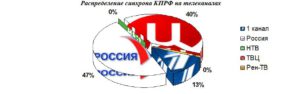 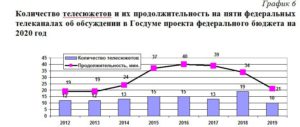 Всего три телеканала выделили время для комментариев представителей КПРФ.Наибольшее количество синхрона партии выделил канал «Россия» (47% или 46 секунд). Он предоставил слово Коммунистам в каждом из своих трёх сообщений, посвящённых рассмотрению бюджета. В эфир выпускались высказывание Н. Коломейцева о национализации и слова Г. Зюганова о необходимости пускать деньги на развитие вместо накопления.ТВЦ посвятил комментариям КПРФ 38 секунд или 40% синхрона. В двух сообщениях из четырёх приводилось одно и то же высказывание лидера КПРФ о том, что данный бюджет усугубит кризис.«Первый» выпустил в эфир два сообщения. В одном из них прозвучал комментарий Н. Коломейцева о необходимости национализации. На данном канале Компартии досталось 12 секунд прямой речи или 13%.Рассмотрим, сколько времени комментариям представителей политических партий было выделено при освещении рассмотрения проекта бюджета в 2012-2019 гг. (Таблица 4)Таблица 4Распределение синхрона партий в 2012-2019 гг. (в %)В 2019 году при обсуждении бюджета в сравнении с 2018 годом возросли доли «СР» (с 14 до 15%) и ЛДПР (с 14 до 16%). При этом снизились доли комментариев «ЕР» (с 57 до 56%) и КПРФ (с 15 до 13%).Таким образом, в 2019 году коммунисты получили последнее по освещению место (13%), как в 2013, 2016 и 2017 гг. (по 15%). На втором по освещению месте КПРФ оказывалась в 2012, 2014 и 2018 гг. (30, 25 и 15% соответственно), в 2015 году Компартия занимала третье по освещению место в синхроне (17%).«Единая Россия» при обсуждении бюджета всегда получает наибольшее количество эфира. Доля «партии власти» в период с 2012 по 2019 гг колебалась в пределах 35-56%. Доля «Справедливой России» колеблется в пределах 13-21%, ЛДПР в пределах 10-19%.ВыводыВ 2019 году общий объём эфирного времени, посвящённого рассмотрению проекта бюджета по сравнению с прошлым годом снизился на 13 минут.Так, в 2012-2013 гг. данной теме было посвящено по 12 телесюжетов (по 19 минут эфира), в 2014 году это число увеличилось до 13 сюжетов (24 минуты). В 2015 году в эфир вышло 15 сюжетов (37 минут эфира). В 2016 г. вышло 15 сюжетов (40 минут), в 2017 году было 13 сюжетов (39 минут), в 2018 году 19 сообщений (34 минуты) эфирного времени, а в 2019 году всего 10 сюжетов (21 минута эфира).В 2019 году от освещения данного вопроса воздержался НТВ, остальные центральные федеральные освещали событие: четыре сюжета вышло на ТВЦ, три на «России», два на «Первом» и один на Рен-ТВ.Два сюжета вышло 22 октября, они были посвящены обсуждению бюджетной политики на заседании фракции «Единой России». Семь сюжетов, посвящённых непосредственно принятию проекта бюджета, были выпущены 23 октября и один 24 октября.Наибольшая доля эфира при освещении принятия проекта бюджета в 2019 г., как обычно, досталась «Единой России» (61% общего эфира и 56% прямой речи). В 2018 году «ЕР» получала 68 и 57% соответственно, т.е. её доля несколько снизилась. Комментарии «единороссов» выпускались всеми принявшими участие в освещении события телеканалами, комментарии представителей остальных партий только «Первым», «Россией» и ТВЦ.При обсуждении проекта бюджета в 2012-2019 гг. Коммунисты получали от 13 до 30% эфира для прямой речи. Наименьшее количество времени досталось КПРФ в 2019 году (13% эфира, последнее место среди парламентских партий по объёму комментариев), наибольшее – в 2012 году (30% синхрона).КПРФ заняла последнее по освещению место среди парламентских партий (11% в общем эфире и 13% в синхроне), тогда как в прошлом году при освещении бюджета КПРФ занимала предпоследнее место в общем эфире (12%) и второе в синхроне (15%). Данное время распределилось по телеканалам следующим образом:- Наибольшее количество времени коммунистам предоставил «Россия» (47%). Он выпускал комментарии КПРФ в каждом из своих сообщений, к тому же, предоставил зрителям не один, а два разных комментария.- телеканал ТВЦ уделил КПРФ 40% от всего синхрона, «Первый» – 13%. Каждый из данных каналов, кроме «России», выпускал в эфир однотипные сообщения.Второе место в 2019 году заняли высказывания ЛДПРовцев (16% прямой речи). В. Жириновский предлагал ввести государственную монополию на алкоголь, табак и сахар, а также акцентировал внимание на улучшении дорог.«Справедливая Россия» заняла третье место по числу комментариев при освещении принятия бюджета.Что касается характера освещения, то телесюжеты были выдержаны в нейтральном тоне, с представлением позиций представителей всех четырех фракций (Рен-ТВ ограничился упоминанием «ЕР» и ЛДПР). Большинство сообщений завершались фразой о том, что основная работа над бюджетом ещё впереди.Исполнитель исследования:А. А. Гавалова, зав. сектором политмониторинга ЦК КПРФ.Методика – А.Н.ВасильцоваОтв. за выпуск – С.П.Обухов, доктор политических наукДля контент-анализа использованы материалы системы «Медиалогия»Отдел ЦК КПРФ по проведению избирательных кампанийЦентр исследований политической культуры РоссииПартияПродолжительность эфира, сек%Продолжительность синхрона (прямой речи) партийцев, сек%КПРФ14511,39613,0«Единая Россия»78461,241656,4«Справедливая Россия»19415,111014,9ЛДПР15812,311515,6ТелеканалТелеканалКПРФ«ЕР»«СР»ЛДПР«Первый»сек191432733«Первый»%9641215«Россия»сек702576880«Россия»%15541417НТВсек0000НТВ%0000ТВЦсек563529936ТВЦ%1065187Рен-ТВсек03209Рен-ТВ%078022ТелеканалТелеканалКПРФ«ЕР»«СР»ЛДПР«Первый»сек12882026«Первый»%8601418«Россия»сек461254659«Россия»%17451721НТВсек0000НТВ%0000ТВЦсек381854430ТВЦ%13621510Рен-ТВсек01800Рен-ТВ%010000% синхрона партии20122013201420152016201720182019КПРФ3015251715151513ЕР3549475148535756СР2120181320161415ЛДПР1416101917161416Число сюжетов1212131515131910Общий объём эфира (мин)1919243740393421